Муниципальное бюджетное учреждение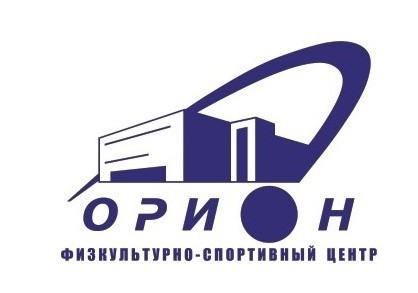 «Физкультурно-спортивный центр»муниципального образования АлапаевскоеПравила посещения оздоровительного комплекса1.Общие положения1.1.Настоящие Правила определяют нормы поведения посетителей оздоровительного комплекса  в МБУ «ФСЦ» МО Алапаевское (далее Учреждение).1.2. Посещение оздоровительного комплекса  осуществляется:  по абонементам, разовым билетам,  через администратора и кассира; на основе договора на оказание услуг; на основе договора о взаимном сотрудничестве и по расписанию.1.3.  К посещению оздоровительного комплекса  допускаются посетители без верхней одежды и в сменной обуви или в бахилах.1.4. Посетители оздоровительного комплекса  несут материальную ответственность за порчу и утрату оборудования. В случае поломки  оборудования обязаны сообщить об этом дежурному по залу.1.5.  За одежду, документы, деньги, мобильные телефоны, ювелирные украшения, утерянные и оставленные без присмотра вещи, Администрация учреждения ответственности не несет.1.6. За травмы и несчастные случаи, связанные с нарушением настоящих Правил и правил поведения в Учреждении, Администрация ответственности не несет.1.7. За ухудшение здоровья посетителя, а также за иное изменение состояния здоровья, выраженное в следствии несоблюдения посетителем требований настоящих Правил,  Администрация ответственности не несет.1.8. К посещению оздоровительного комплекса в качестве сопровождающего и иного лица не участвующего непосредственно в пользовании услугами оздоровительного комплекса, допускаются лица без верхней одежды и в сменной обуви или бахилах.  1.9. Дети до 14 лет допускаются к услугам оздоровительного комплекса    только в сопровождении взрослого, близкого родственника или ответственного  взрослого лица.1.10. К посещению оздоровительного комплекса не допускаются посетители (или оказание услуг подлежит прекращению), при визуальном осмотре которых видны отклонения кожного покрова, указывающие на признаки кожного заболевания передающегося при бытовом контакте. Дальнейшее посещение оздоровительного комплекса     такими посетителями допускается только после предоставления справки от лечебного учреждения о безопасности выявленных отклонений на кожном покрове.2.Посетителям запрещается:2.1. Наносить ущерб помещениям, сооружениям, оборудованию оздоровительного комплекса     и Учреждения.2.2.  Самостоятельно  устранять поломки оборудования.2.3. Категорически запрещается курить, проносить и принимать алкогольные напитки и наркотические вещества.2.4. Пользоваться услугами оздоровительного комплекса   самостоятельно, без дежурного по залу.2.5. Использовать мобильные телефоны во время посещения.2.6. Приносить с собой колюще-режущие предметы, огнестрельное и газовое оружие, наркотические вещества, спиртные и безалкогольные напитки, продукты питания и т.д.2.7. Создавать помехи и неудобства другим посетителям.2.8. Нецензурно выражаться.2.9. Совершать любые действия оскорбительного характера по отношению к другим посетителям и работникам Учреждения.2.10. Пользоваться услугами оздоровительного комплекса в нарушении установленных ему противопоказаний по здоровью, а также с целью умышленного ухудшения состояния своего здоровья. 3. Посетители обязаны:3.1.  Сдавать верхнюю одежду и обувь в гардероб. 3.2. Перед оказанием услуг  оздоровительного комплекса получить от дежурного по залу информацию о наличии противопоказаний по здоровью услуг.3.3. Перед началом помещения услуг оздоровительного комплекса (финской сауны, кедровой бочки, гидромассажной ванны)  принять душ без купального костюма с моющимися средствами и губкой.3.4. Быть  внимательными, соблюдать технику безопасности и правила эксплуатации оборудования.3.5. Во время занятий   соблюдать дисциплину и порядок.3.6. Соблюдать правила личной гигиены, не использовать  резкие парфюмерные запахи.3.7. Не осуществлять не согласованную с администрацией Учреждения рекламу товаров (работ, услуг).3.8. Перед пользованием услугами оздоровительного комплекса  самостоятельно посетить лечебное учреждение и получить консультацию о наличии противопоказаний по здоровью в пользовании услугами.3.9. Самостоятельно следить за временем посещения оздоровительного комплекса, в том числе дополнительно  оплатить услуги оздоровительного комплекса, оказанные посетителю сверхустановленного времени.  3.10. Выполнять требования работников Учреждения, по соблюдению вышеуказанных правил и требований по соблюдению безопасности здоровья и жизни посетителей. 